Medienkommentar 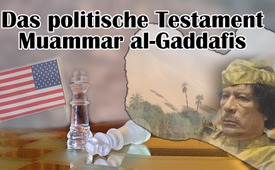 Das politische Testament Muammar al-Gaddafis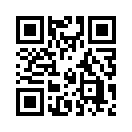 Anhand unkontrollierbarer Flüchtlingsströme soll Europa destabilisiert werden und im Sumpf zunehmender sozialer, wirtschaftlicher, politischer, aber auch religiöser Probleme versinken. Heute wollen wir Muammar al-Gaddafi zu Wort kommen lassen, der genau dieses Spiel der wenigen Globalstrategen durchschaut zu haben schien. Gaddafi entlarvte das amerikanische Verständnis von scheinbarer „Demokratie“ und „Freiheit“, das er ein „Halsabschneider-System“ nannte, in dem der größte Hund den Rest auffrisst.Über den gewaltsamen Tod des ehemaligen Staatsoberhaupts von Libyen, Muammar al-Gaddafi, und die Hintergründe, die dazu führten, berichteten wir in der Sendung vom 22. Oktober 2015 – „Die gezielte Vernichtung Libyens – ein Augenzeugenbericht“. Auch empfehlen wir Ihnen unseren Dokumentarfilm „Instrumentalisierende Kriegsführung – Flüchtlinge als Kriegswaffe?!“. Dieser zeigt detailliert auf, wie die gezielte Beseitigung Gaddafis und die Zerstörung Libyens nichts anders als ein geschickter Spielzug in einem weit umfassenderen Plan einiger weniger Globalstrategen war. Diese „weltumspannenden Spieler“  haben es im Falle Libyens einmal mehr geschafft, ihr immer gleiches Ziel voranzutreiben: Die Totalschwächung und Destabilisierung Europas und der ganzen noch nicht amerikanisierten Welt. Anhand unkontrollierbarer Flüchtlingsströme soll Europa destabilisiert werden und im Sumpf zunehmender sozialer, wirtschaftlicher, politischer, aber auch religiöser Probleme versinken. Strategisches Ziel dahinter ist die totale Erschöpfung der Nationen und als Folge davon, deren willige Einreihung in die Neue-Welt-Ordnung der globalen Drahtzieher. Und genau dazu wären die Nationalstaaten Europas ohne das bewusst orchestrierte Chaos nie bereit gewesen.
Heute jedoch wollen wir Muammar al-Gaddafi selber zu Wort kommen lassen, der genau dieses Spiel der wenigen Globalstrategen durchschaut zu haben schien. Gaddafi entlarvte das amerikanische Verständnis von scheinbarer „Demokratie“ und „Freiheit“, das er ein „Halsabschneider-System“ nannte, in dem der größte Hund den Rest auffrisst. Anderseits tat Gaddafi alles was er konnte, um das Konzept wahrer Demokratie zu verstehen und in Libyen zu praktizieren.

Doch hören Sie selbst: In einem ersten Ausschnitt die düstere Prophezeiung, die der ehemalige libysche  Anführer einige Monate vor seinem Tod in Bezug auf die Flüchtlingsströme nach Europa in einem offenen Brief schrieb. Diese wurde von der russischen Tageszeitung Zavtra im Mai 2011 publiziert. 
Anschließend hören Sie ungekürzt das sogenannte „Politische Testament Muammar al-Gaddafis“ – das er am 5. April 2011 verfasst hat. Beides erschien, nachdem am 19. März 2011 die Luftangriffe der NATO begonnen hatten und Libyen systematisch zerbombt wurde.

„Hört zu, Völker der NATO! Ihr bombardiert eine Mauer, die den Weg der afrikanischen Migration nach Europa und den Weg der Terroristen von al-Qaida versperrt hat. Diese Mauer war Libyen. Ihr Idioten reißt sie nieder, und ihr werdet in der Hölle schmoren für Tausende Migranten aus Afrika und weil ihr al-Qaida unterstützt habt. So wird es sein, und ich lüge nie. Und ich lüge auch jetzt nicht.“ 

&quot;Erinnerungen an mein Leben: Oberst Muammar Gaddafi, der Führer der Revolution – 5. April 2011.

Im Namen Allahs, des Wohltätigen, des Barmherzigen …

Während 40 Jahren, oder waren es mehr, ich erinnere mich nicht, tat ich alles, um den Leuten Behausungen, Spitäler, Schulen und, wenn sie hungrig waren, Nahrung zu geben. In Bengasi machte ich sogar Agrarland aus der Wüste, ich setzte mich gegen die Angriffe von diesem Cowboy Reagan durch, als er meine adoptierte verwaiste Tochter tötete. Er hatte versucht, mich zu töten. Stattdessen tötete er dieses arme unschuldige Kind. Dann half ich meinen Brüdern und Schwestern in Afrika mit Geld für die Afrikanische Union.

Ich tat alles, was ich konnte, um den Leuten zu helfen, das Konzept wahrer Demokratie zu verstehen, in der Volksausschüsse unser Land führen. Aber, wie mir gesagt wurde, war dies alles nicht genug. Sogar Menschen, die Häuser mit zehn Zimmern hatten, neue Anzüge und neue Möbel, waren niemals zufrieden. Selbstsüchtig wie sie waren, wollten sie mehr. Amerikanern und anderen Besuchern erzählten sie, dass sie „Demokratie“ und „Freiheit“ bräuchten, ohne zu erkennen, dass es sich dabei um ein Halsabschneider-System handelt, in dem der größte Hund den Rest auffrisst. Doch sie waren von diesen Worten verzaubert, ohne zu erkennen, dass es in Amerika keine kostenlose Medizin gab, keine kostenlosen Spitäler, keine kostenlosen Häuser, keine kostenlose Ausbildung und keine kostenlose Nahrung, von Leuten die bettelten abgesehen oder den langen Schlangen für einen Teller Suppe.

Nein, was immer ich auch tat, für einige war es nie genug. Doch andere, die wussten, dass ich der Sohn von Gamal Abdel Nasser war, der einzige wahre arabische und muslimische Führer, den wir seit Saladin hatten. Als er den Suez-Kanal für sein Volk beanspruchte, so wie ich Libyen für mein Volk beanspruchte, waren es seine Fußspuren, denen ich zu folgen versuchte, um mein Volk vor Kolonialherrschaft zu schützen – vor Dieben, die von uns stehlen würden.

Nun stehe ich unter dem Angriff der größten Macht in der Militärgeschichte. Mein kleiner afrikanischer Sohn Obama möchte mich töten, um unserem Land die Freiheit zu nehmen, um uns unsere kostenlosen Behausungen zu nehmen, unsere kostenlose Medizin, kostenlose Ausbildung, kostenlose Nahrung, um es durch Diebstahl im amerikanischen Stil zu ersetzen, der „Kapitalismus“ genannt wird. Doch alle von uns in der Dritten Welt wissen, was das bedeutet. Es bedeutet, dass Konzerne das Land führen, die Welt führen, und dass die Menschen leiden. Somit gibt es keine Alternative für mich. Ich muss meinen Platz einnehmen. Und wenn Allah es wünscht, werde ich sterben, indem ich seinem Pfad folge, jenem Pfad, der unser Land reich an Agrarland sowie mit Nahrung und Gesundheit gemacht hat, und uns sogar erlaubt, unseren afrikanischen und arabischen Brüdern zu helfen, indem sie hier mit uns arbeiteten, in der libyschen Volksrepublik.

Es ist nicht mein Wunsch, zu sterben. Doch wenn es so weit kommen sollte, um dieses Land zu retten, mein Volk, all die Tausende, die meine Kinder sind, dann möge es geschehen.

Soll dieses mein Testament, meine Stimme an die Welt sein, dass ich mich gegen die Kreuzzugsattacken der NATO erhoben habe, erhoben gegen Brutalität, erhoben gegen Verrat, erhoben gegen den Westen mit seinen kolonialistischen Ambitionen; und dass ich auf der Seite meiner afrikanischen Brüder stand, auf der Seite meiner arabischen und muslimischen Brüder wie eine Lichtsäule. Während andere sich Schlösser errichteten, lebte ich in einem bescheidenen Haus und in einem Zelt. Niemals habe ich meine Jugend in Sirte vergessen. Ich habe unser Volksvermögen nicht töricht verschwendet. Und so wie Saladin, unser Muslim-Führer, der Jerusalem für den Islam errettete, nahm ich wenig für mich selbst …

Im Westen haben mich einige als „geisteskrank“ oder „verrückt“ bezeichnet, doch sie wissen die Wahrheit und lügen trotzdem weiter. Sie wissen, unser Land ist unabhängig und frei, nicht in der Zange der Kolonialisten, dass meine Vision, mein Pfad, verständlich ist und war und im Sinne meines Volkes. Und dass ich bis zu meinem letzten Atemzug kämpfen werde, um uns frei zu erhalten. Möge Allah der Allmächtige uns helfen, gläubig und frei zu bleiben.

Oberst Muammar Gaddafi, 5. April 2011&quot;von dd.Quellen:https://de.wikipedia.org/wiki/Internationaler_Milit%C3%A4reinsatz_in_Libyen_2011
http://www.theintelligence.de/index.php/politik/naher-osten-nahost/2494-gaddafis-testament.html
http://www.neopresse.com/europa/wird-gaddafis-duestere-prophezeiung-betreffend-europa-in-erfuellung-gehen/
http://mathaba.net/news/?x=626410Das könnte Sie auch interessieren:#Libyen - www.kla.tv/Libyen

#Gaddafi - www.kla.tv/Gaddafi

#Medienkommentar - www.kla.tv/MedienkommentareKla.TV – Die anderen Nachrichten ... frei – unabhängig – unzensiert ...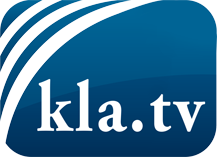 was die Medien nicht verschweigen sollten ...wenig Gehörtes vom Volk, für das Volk ...tägliche News ab 19:45 Uhr auf www.kla.tvDranbleiben lohnt sich!Kostenloses Abonnement mit wöchentlichen News per E-Mail erhalten Sie unter: www.kla.tv/aboSicherheitshinweis:Gegenstimmen werden leider immer weiter zensiert und unterdrückt. Solange wir nicht gemäß den Interessen und Ideologien der Systempresse berichten, müssen wir jederzeit damit rechnen, dass Vorwände gesucht werden, um Kla.TV zu sperren oder zu schaden.Vernetzen Sie sich darum heute noch internetunabhängig!
Klicken Sie hier: www.kla.tv/vernetzungLizenz:    Creative Commons-Lizenz mit Namensnennung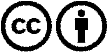 Verbreitung und Wiederaufbereitung ist mit Namensnennung erwünscht! Das Material darf jedoch nicht aus dem Kontext gerissen präsentiert werden. Mit öffentlichen Geldern (GEZ, Serafe, GIS, ...) finanzierte Institutionen ist die Verwendung ohne Rückfrage untersagt. Verstöße können strafrechtlich verfolgt werden.